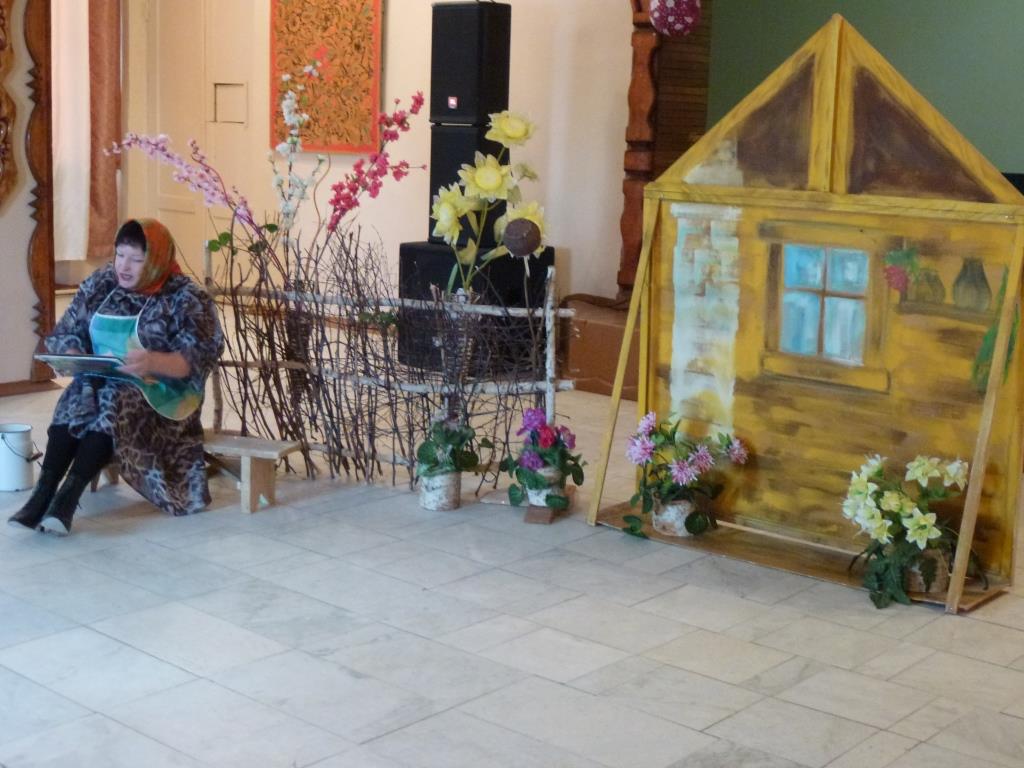   В  последнее воскресение октября члены клуба  «Не стареющие сердца»  собрались на очередную встречу - молочные посиделки под названием « В деревне Простоквашино». 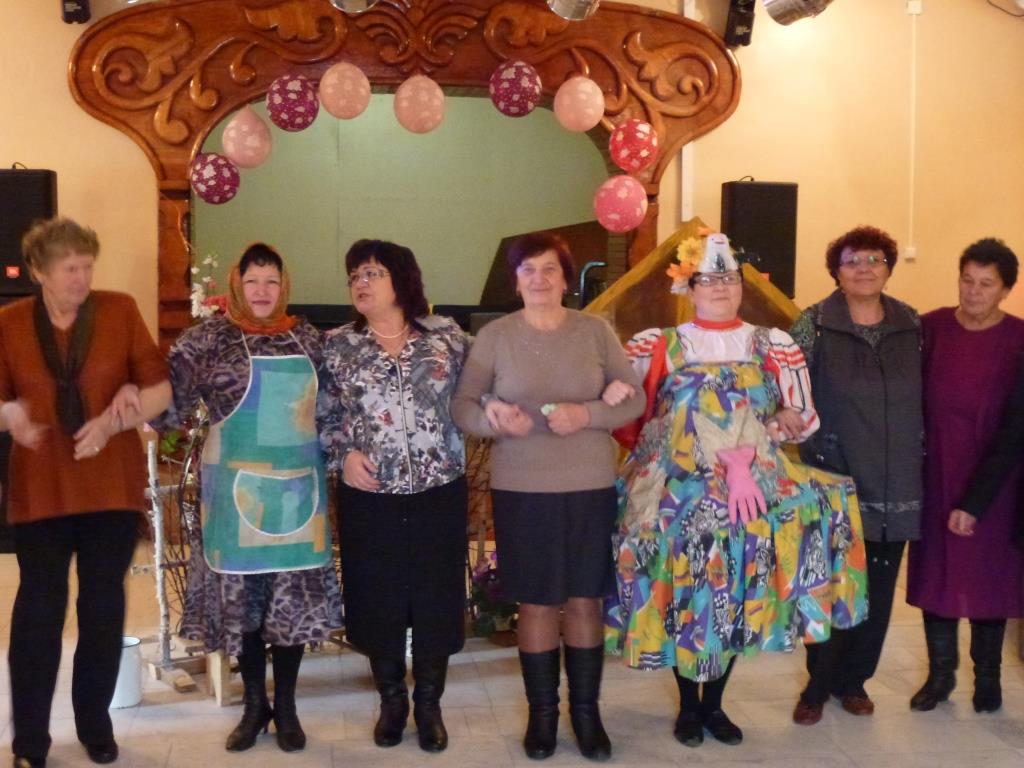 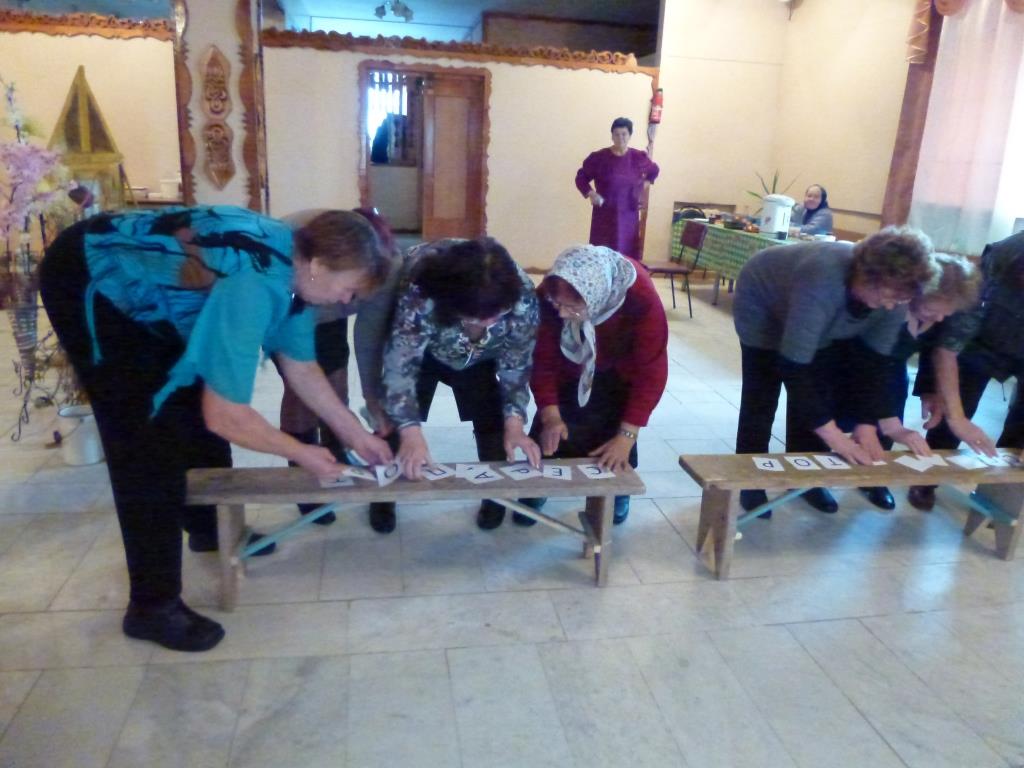  Все викторины, загадки, конкурсы были посвящены «молочной» теме.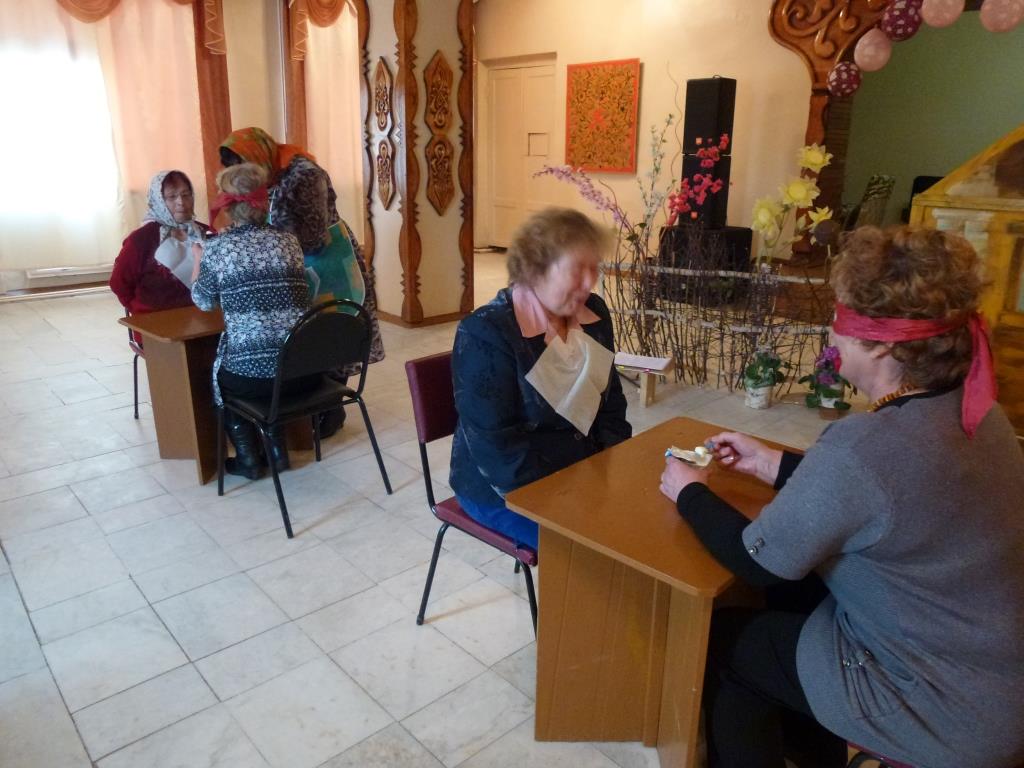  С  огромным воодушевлением гости  участвовали в сборке сепаратора, на скорость поедали йогурт,  и даже  приняли участие в соревновании по надою молока.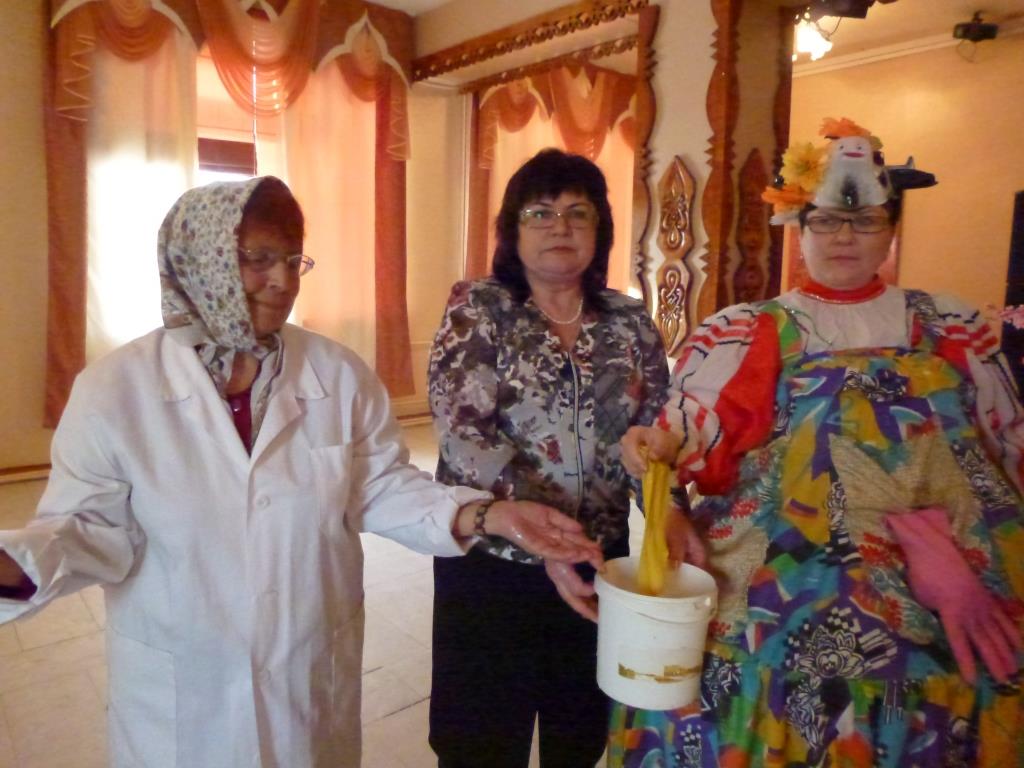 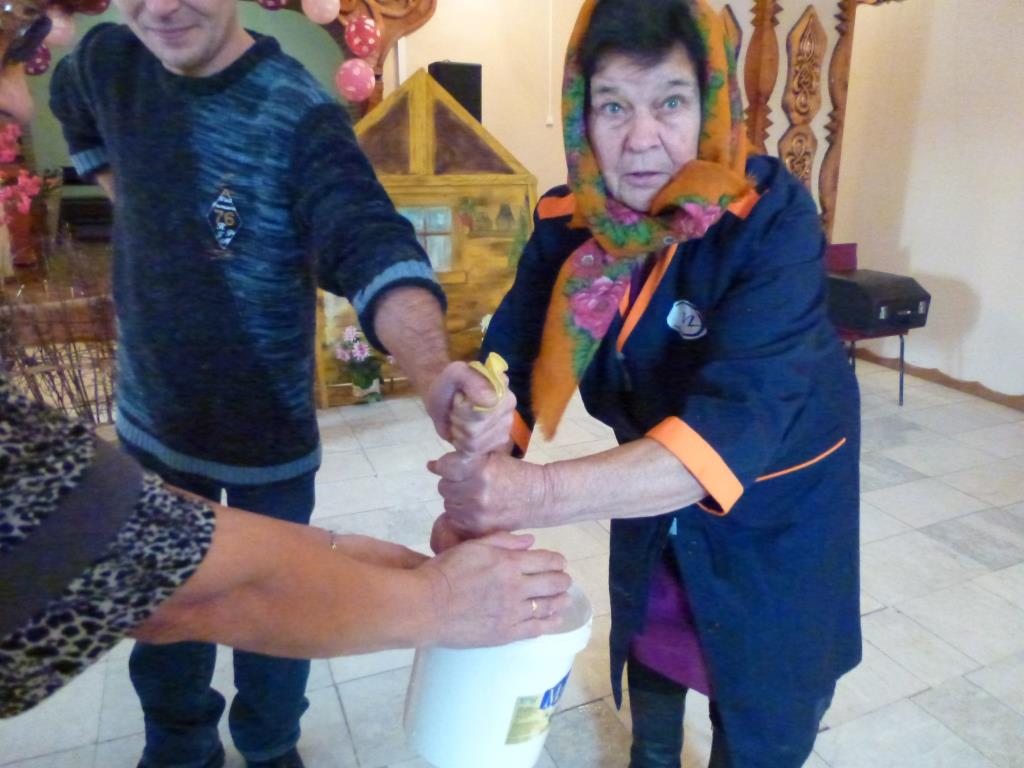 Все это сопровождалось веселой музыкой, задорным смехом, искрометными шутками, все это,  конечно же способствовало поднятию жизненного тонуса присутствующих.